ORDEM DO DIAEXTRAPAUTASÚMULA DA 117ª REUNIÃO ORDINÁRIA CEF-CAU/BRDATA4 de agosto de 2022HORÁRIO8h30 às 19h30DATA5 de agosto de 2022HORÁRIO8h30 às 12h30LOCALBrasília – DF e VideoconferênciaBrasília – DF e VideoconferênciaBrasília – DF e VideoconferênciaparticipantesValter Luis Caldana Junior (IES)CoordenadorparticipantesMárcio Rodrigo de Carvalho (CE)MembroparticipantesDaniela Bezerra Kipper (AC)MembroparticipantesHumberto Mauro Andrade Cruz (AP)MembroparticipantesGrete Soares Pflueger (MA)MembroparticipantesRicardo Soares Mascarello (SE)Membro AssessoriaTatianna dos Santos MartinsTatianna dos Santos MartinsLeitura e aprovação das súmulas da 47ª Reunião Extraordinária e 116ª Reunião OrdináriaLeitura e aprovação das súmulas da 47ª Reunião Extraordinária e 116ª Reunião OrdináriaEncaminhamentoSúmulas aprovadas por unanimidade dos membros presentes, encaminhar para publicação.1Cálculos de Tempestividade e Atualização do Cadastro de CursosFonteCAU/UFRelator CEF-CAU/BREncaminhamentoOrientar o CAU/MS a encaminhar ofício à Universidade Federal de Mato Grosso do Sul – Naviraí, acerca da ausência Protocolo de Reconhecimento no e-MEC do curso de Arquitetura e Urbanismo (1278592), conforme publicização constante da Deliberação CEF-CAU/BR nº 035/2022.2Registro Profissional de Diplomados em País EstrangeiroFonteCAU/UFRelator CEF-CAU/BREncaminhamentoA discussão dos processos em tela gerou a possibilidade da elaboração de estudo aprofundado sobre o cadastro de cursos e o registro profissional. Neste sentido, esta CEF entendeu organizar, dada a importância do tema, deliberação a respeito nesta mesma reunião que será analisada ao seu final como extrapauta.Pela Deliberação CEF-CAU/BR nº 047/2022, determina:Homologar o registro profissional definitivo dos seguintes requerentes, nos termos da Resolução CAU/BR nº 26/2012, e alterações posteriores:Encaminhar esta deliberação para verificação e tomada das seguintes providências, observado e cumprido o fluxo e prazos a seguir:Solicitar a observação dos temas contidos nesta deliberação pelos demais setores e órgãos colegiados que possuem convergência com o assunto.3Apreciação e análise do material encaminhado pelo CEAU/BR sobre as Diretrizes Curriculares Nacionais de Arquitetura e Urbanismo FonteCEAURelator CEF-CAU/BREncaminhamento1 - Apresentar a estratégia desta CEF na próxima reunião ordinária do CEAU/BR – a qual fora elucidada durante a 18ª Reunião do Fórum de Presidentes, realizada em 14 de julho na cidade de Ouro Preto/MG – que tem como palavra-chave a qualidade da formação sob a óptica das atribuições profissionais. 2 - Enfatizar que o protagonismo acerca das Diretrizes Curriculares Nacionais (DCN) é prerrogativa da Associação Brasileira de Ensino de Arquitetura e Urbanismo (Abea), cabendo ao CAU o apoio institucional perante as demais esferas do Poder Executivo e Poder Legislativo.4EaD - Acordo CAU/RS com Ministério Público FonteCEF-CAU/BRRelator CEF-CAU/BREncaminhamento1 - Reconhecer e parabenizar as ações exitosas do CAU/RS em conjunto com o Ministério Público, em especial à recente suspensão do reconhecimento de curso de graduação em Arquitetura e Urbanismo ofertado na modalidade EaD que apresenta irregularidades no referido processo. Ação será relatada pelos colegas que participação do Encontro de Coordenadores de CEF, programado para os dias 5 e 6 agosto.2 - Dar continuidade ao alinhamento e à construção da tese jurídica conjunta de enfrentamento à questão, a qual deverá orientar-se pelo direito difuso, no qual a sociedade tem o direito a ser bem assistida por profissionais de nível superior, cuja regulamentação das profissões se encontra contemplada na Constituição Federal de 1988. 5Engenharia de Segurança do Trabalho Protocolos Siccau nº 1379415/2021 e 1487390/2022FonteCAU/UFRelator Conselheira Cláudia SallesEncaminhamentoPela Deliberação CEF-CAU/BR nº 048/2022, determina:Informar ao CAU/RJ acerca da suspensão de avaliações dos Credenciamentos Provisórios o que provavelmente adiou a conclusão dos processos e inviabilizou o cumprimento dos prazos previstos pelo Calendário Regulatório da SERES.Informar ainda que a Faculdade do Vale Elvira Dayrell (Faved) encontra-se contemplada pela Portaria MEC nº 370, de 23 de abril de 2018, que concedeu credenciamento EaD Provisório a cento e vinte e cinco Instituições de Ensino Superior (IES) e somente essas devem ser consideradas válidas para fins de registro no CAU. [pces128_18 (mec.gov.br)]Orientar o CAU/RJ a encaminhar ofício à Faculdade do Vale Elvira Dayrell (Faved) acerca da obrigação de divulgar a informação sobre o caráter provisório do seu credenciamento EaD e da autorização dos cursos, em seu site ou página eletrônica e em materiais de divulgação, conforme determina a Portaria MEC nº 370, de 2018, ademais, solicitar que a IES providencie as medidas necessárias para a regularização da situação perante o MEC.Deferir a solicitação de inclusão de título complementar de Pós-graduação em Engenharia de Segurança do Trabalho, em caráter provisório, ao registro de André Luís Estrella Dangelo.Encaminhar esta deliberação para verificação e tomada das seguintes providências, observado e cumprido o fluxo e prazos a seguir:Solicitar a observação dos temas contidos nesta deliberação pelos demais setores e órgãos colegiados que possuem convergência com o assunto.61261247/2021 - Processo Tese EaD - Cadastro de Cursos e Registro de egressos de Cursos de Arquitetura e Urbanismo ofertados na modalidade de Ensino à Distância FonteCEF-CAU/BRRelator CEF-CAU/BREncaminhamentoPela Deliberação CEF-CAU/BR nº 049/2022, determina:Encaminhar a presente deliberação às CEF-CAU/UF e demais instâncias do sistema CAU.Enfatizar a urgência de que seja dada continuidade ao encaminhamento e tramitação da Proposta de Diretrizes Curriculares Nacionais (DCN), aprovadas no XX CONABEA em novembro de 2019 e revistas no XXI CONABEA em abril de 2022, junto ao Ministério da Educação (MEC) e seus órgãos pertinentes.Sem vinculação e concomitante ao item anterior, indicar a necessidade de reabertura imediata das discussões das DCN com vistas a inserir expressamente no documento as diretrizes e a regulamentação básica com relação à modalidade EaD.Em complementação ao item anterior, indicar a necessidade de inclusão nas DCN, expressamente, diretrizes e regulamentação básica do uso de ferramentas de ensino-aprendizagem que se sirvam de tecnologias digitais, não presenciais e remotas e sua relação com a prática profissional.Após a conclusão do I Seminário Nacional Formação, Atribuições e Atuação Profissional do CAU, previsto para setembro de 2022, instituir Grupo de Trabalho para consolidação da tese jurídica conjunta, revisão das DCN e construção da agenda de trabalho para o ano de 2023.Encaminhar esta deliberação para verificação e tomada das seguintes providências, observado e cumprido o fluxo e prazos a seguir:Solicitar a observação dos temas contidos nesta deliberação pelos demais setores e órgãos colegiados que possuem convergência com o assunto.1Relatório do Encontro Preparatório para o Seminário Nacional “Formação e Atribuições Profissionais”FonteCEF-CAU/BRRelator CEF-CAU/BREncaminhamentoAprovado por unanimidade dos membros presentes, encaminhar para publicação.2Parametrização de Análises para Cadastro de Cursos e Registro de Egressos no CAUFonteCEF-CAU/BRRelator CEF-CAU/BREncaminhamentoPela Deliberação nº 050/2022, determina:Instituir Comitê Executivo para parametrizar as análises necessárias para fins de cadastro de curso e registro de egressos no CAU.Atribuir ao Comitê Executivo a incumbência de propor à CEF-CAU/BR um Roteiro de Análise do Plano de Desenvolvimento Institucional (PDI), do Projeto Político Pedagógico do Curso (PPC), sua Estrutura Curricular e sua respectiva carga horária, com ênfase no que diz respeito aos seus efeitos nas atribuições e no exercício profissional, bem como quanto ao atendimento às Diretrizes Curriculares Nacionais (DCN).Designar os seguintes membros para compor o referido Comitê Executivo:Conselheiro Valter Luís Caldana Júnior;Conselheira Grete Soares Pflueger;Conselheiro Ricardo Soares Mascarello; eConsultora Arq. Urb. Tatianna dos Santos Martins.Solicitar à Comissão de Exercício Profissional (CEP-CAU/BR) que aprecie a matéria e indique, de três a cinco, elementos fundamentais a serem analisados nos documentos referidos no item 2, até o dia 20 de setembro com o intuito de fomentar o debate sobre o tema no I Seminário Nacional de Formação, Atribuições e Atuação Profissional, a ser realizado nos dias 26 a 28 de setembro de 2022.Solicitar à Comissão de Ética e Disciplina (CED-CAU/BR) que aprecie a matéria e indique, de três a cinco, elementos fundamentais a serem analisados nos documentos referidos no item 2, até o dia 20 de setembro com o intuito de fomentar o debate sobre o tema no I Seminário Nacional de Formação, Atribuições e Atuação Profissional.Indicar a criação de Comitê Executivo Ampliado, após as tratativas realizadas no mencionado seminário, composto pelos membros designados no item 3, membros da CEP e da CED-CAU/BR, e membros de dois CAU/UF (de grande e pequeno porte) para dar continuidade ao debate e consolidar o Roteiro de Análise até o dia 10 de dezembro de 2022.  Encaminhar esta deliberação para verificação e tomada das seguintes providências, observado e cumprido o fluxo e prazos a seguir:Solicitar a observação dos temas contidos nesta deliberação pelos demais setores e órgãos colegiados que possuem convergência com o assunto.3Chamada Aberta de trabalhos acadêmicos para o I Seminário Nacional de Formação, Atribuições e Atuação ProfissionalFonteCEF-CAU/BRRelator CEF-CAU/BREncaminhamentoPela Deliberação nº 051/2022, determina:Aprovar a realização de Chamada Aberta de trabalhos acadêmicos para o I Seminário Nacional de Formação, Atribuições e Atuação Profissional do CAU, a realizar-se nos dias 26, 27 e 28 de setembro de 2022, na Sede do CAU/SP, cidade de São Paulo.Estabelecer que os trabalhos deverão enquadrar-se na temática geral Formação, Atribuições e Atuação Profissional com ênfase na resposta ao questionamento proposto: O que se espera da formação de arquitetos e arquitetas e urbanistas no atual contexto brasileiro e mundial?Determinar que a apresentação dos trabalhos dar-se-á mediante vídeos de 3 (três) a 5 (cinco) minutos, a serem exibidos com a presença, inclusive remota e síncrona, de seu autor durante a realização das Mesas de Trabalho.Indicar que os vídeos poderão ser enviados juntamente com os resumos dos trabalhos para avaliação pelo Comitê de Avaliação e Seleção.Encaminhar esta deliberação para verificação e tomada das seguintes providências, observado e cumprido o fluxo e prazos a seguir:Solicitar a observação dos temas contidos nesta deliberação pelos demais setores e órgãos colegiados que possuem convergência com o assunto.4Indica representante da CEF-CAU/BR para a 64ª Reunião Ordinária do Colegiado de Entidades Nacionais de Arquitetura e Urbanismo (CEAU)FonteCEF-CAU/BRRelator CEF-CAU/BREncaminhamentoPela Deliberação nº 052/2022, determina:Designar o conselheiro Ricardo Soares Mascarello para ampliar a representação desta CEF na 64ª Reunião Ordinária do Colegiado de Entidades Nacionais de Arquitetura e Urbanismo (CEAU), prevista para os dias 24 e 25 de agosto, na cidade de Recife/PE.Indicar o CENTRO DE CUSTOS 1.01.01.004 - ATIVIDADE Manter e Desenvolver as Atividades da Comissão de Ensino e Formação para as despesas pertinentes à representação em tela.Encaminhar esta deliberação para verificação e tomada das seguintes providências, observado e cumprido o fluxo e prazos a seguir:Solicitar a observação dos temas contidos nesta deliberação pelos demais setores e órgãos colegiados que possuem convergência com o assunto.5Convocação dos membros da CEF-CAU/BR, titulares e suplentes, para o I Seminário Nacional de Formação, Atribuições e Atuação Profissional do CAUFonteCEF-CAU/BRRelator CEF-CAU/BREncaminhamentoPela Deliberação nº 053/2022, determina:Solicitar à Presidência do CAU/BR a convocação dos membros desta CEF, titulares e suplentes, para participação do I Seminário Nacional de Formação, Atribuições e Atuação Profissional do CAU, programado para os dias 26, 27 e 28 de setembro de 2022, na Sede do CAU/SP, cidade de São Paulo, conforme programação sintética abaixo: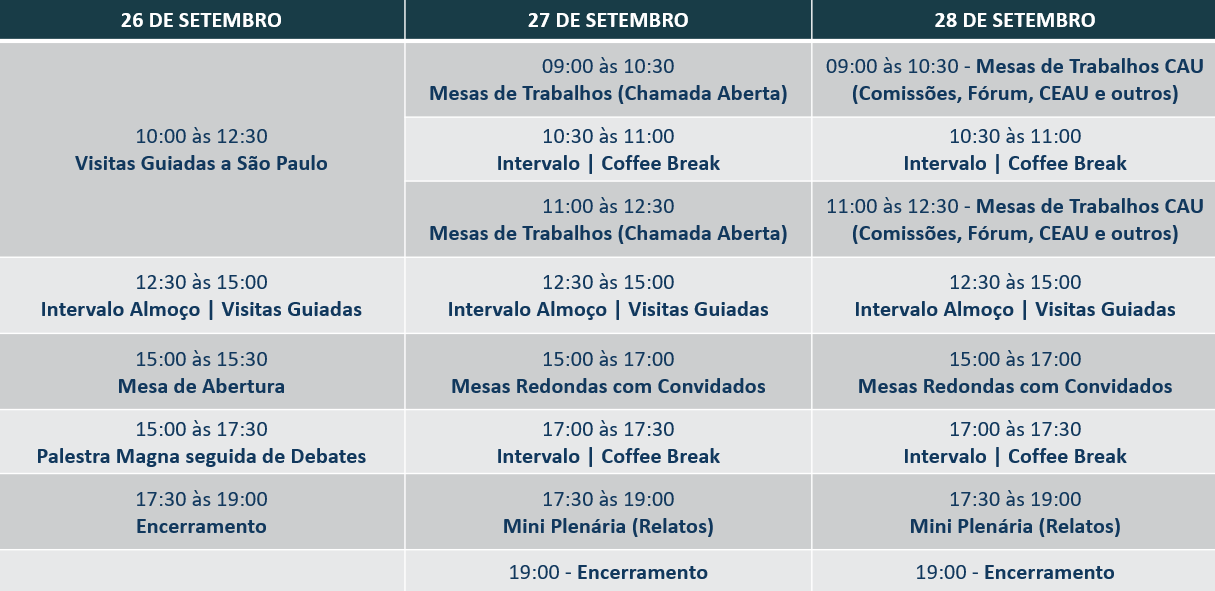 Indicar o CENTRO DE CUSTOS 1.01.01.004 - ATIVIDADE Manter e Desenvolver as Atividades da Comissão de Ensino e Formação para as despesas pertinentes às representações em tela.Encaminhar esta deliberação para verificação e tomada das seguintes providências, observado e cumprido o fluxo e prazos a seguir:Solicitar a observação dos temas contidos nesta deliberação pelos demais setores e órgãos colegiados que possuem convergência com o assunto.VALTER LUIS CALDANA JUNIOR CoordenadorMÁRCIO RODRIGO DE CARVALHOMembroDANIELA BEZERRA KIPPERMembroHUMBERTO MAURO ANDRADE CRUZ MembroGRETE SOARES PFLUEGER MembroRICARDO SOARES MASCARELLO                   MembroTATIANNA DOS SANTOS MARTINSConsultora - Arquiteta e Urbanista